Herbáře a mechy v MZMHistorie herbářůZdroje:Přednáška RNDr. Svatavy Kubešovéhttp://cs.wikipedia.org/wiki/Herb%C3%A1%C5%99Herbář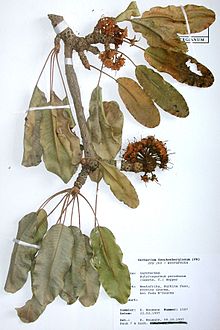 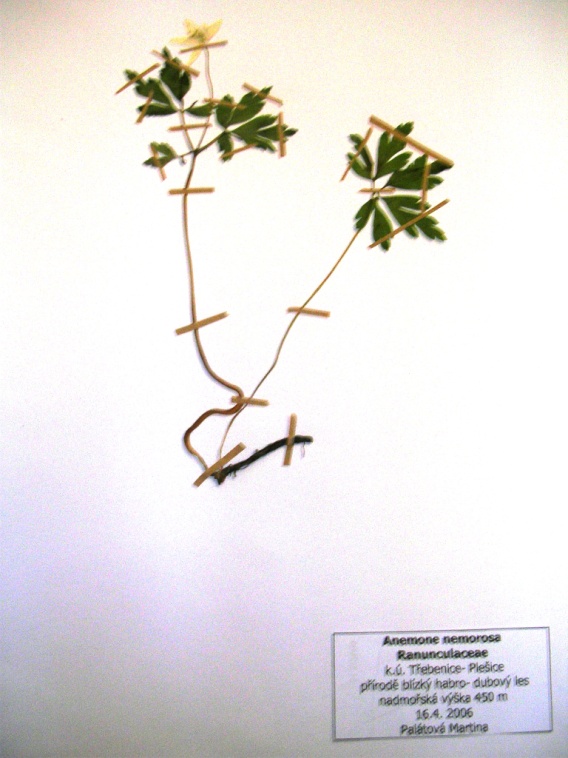 Typická herbářová položkaHerbář je soubor herbářových položek. Může být tvořen sušenými rostlinami, sušenými semeny a plody, fotografiemi rostlin, plody naloženými v lihu, atd. Herbáře jsou důležité pro výuku botaniky.Historie Slovo „herbář“ má původ v latině. Původní slovo herba znamená česky „bylina“. Zprvu je tedy herbář chápán jako kniha o léčivých rostlinách. S první takovouto knihou se na území dnešního Česka setkáváme v díle Herbář aneb Bylinář Pietra Andrea Mattioliho vydané v Praze roku 1562 Jiřím Melantrichem z Aventina a do češtiny přeložené Tadeášem Hájkem z Hájku. Tento herbář obsahuje černobílá vyobrazení s popisy. Od 17. století se pak význam herbáře posouvá k dnešnímu pojetí: tedy sbírka sušených rostlin.Již slavný biolog Carl Linné vysílá své žáky do různých končin, aby tam trhali rostliny, sušili je a následně skladovali. Prvními herbáři vytvořenými Čechy jsou herbář rostlin ze Sibiře a ruských stepí od Petra Simona Pallase a herbář moravského misionáře Jiřího Camela obsahující kolekci rostlin z Filipín. Prvním „českým“ herbářem se pak na počátku 18. století stává kolekce sušených rostlin Jana Františka Bečovského, kněze řádu křížovníků z červenou hvězdou. Z poloviny 18. století pak pocházi první regionální herbář z Klatovska Jana Nepomuka Boháče.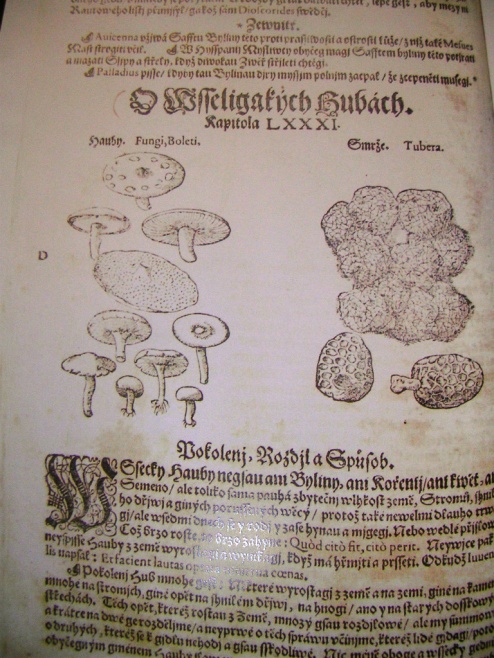 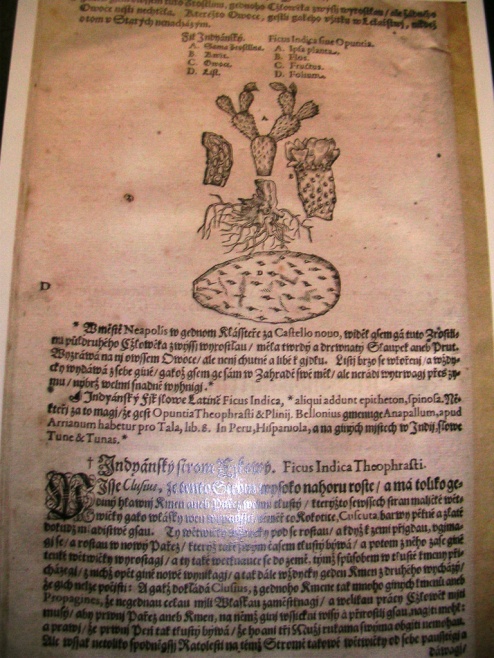 Při založení Národního muzea roku 1818 vzniká i jeho herbář. Hlavními sběrateli jsou Kašpar Šternberk, Jan Svatopluk a Karel Bořivoj Preslovi, Bedřich Berchtold, Filip Maxmilián Opiz a Václav Beno Seidl.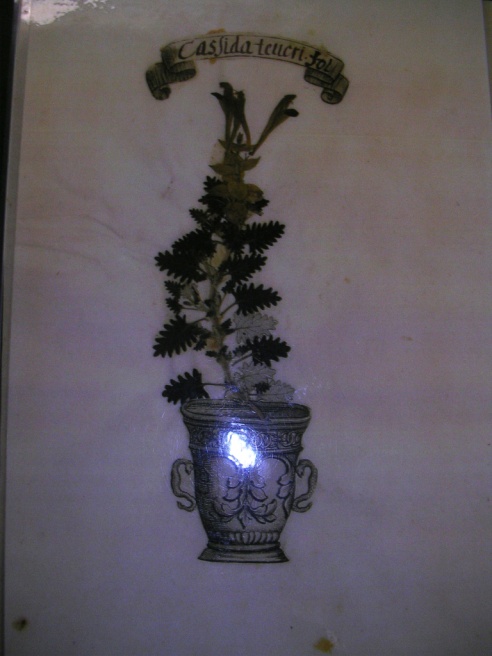 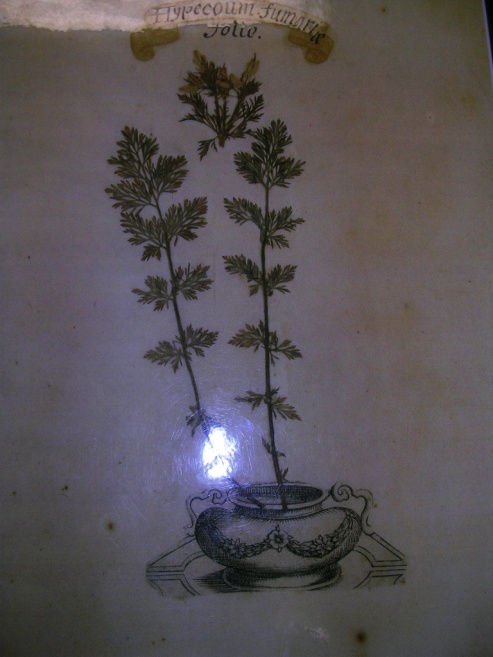 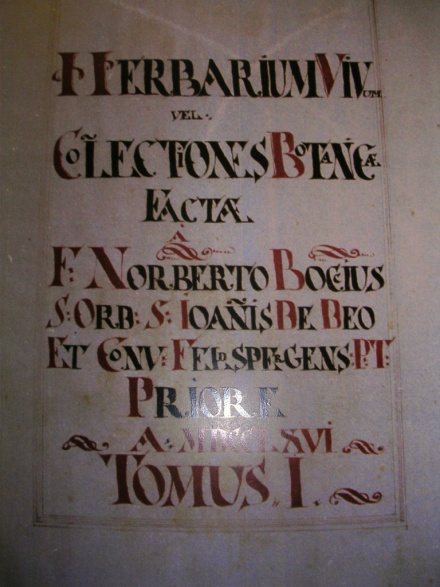 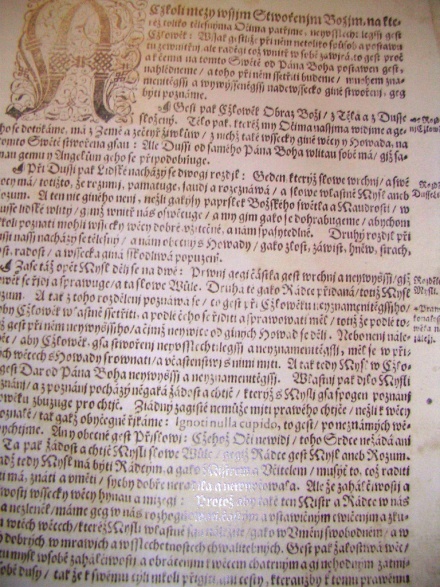  K tomu je záhy přikoupen herbář Tadeáše Haenkeho obsahující kolekce z Filipín, Mexika, Kalifornie a And). Roku 1825 vychází na základně podrobného rozboru mnoha specialisty kniha s černobílými vyobrazeními Reliquiae Haenkeanae (česky „Haenkeho pozůstalost“). Významné jsou též Opizovy kolekce obsahující řadu typů.Ve stejné době se rodí i centrální herbář dnešní Karlovy Univerzity. Jeho jádro je vytvořeno z kolekce Jana Christiana Mikana (tvořený kolekcí rostlin z Čech a okolí Rio de Janeira), kolekce Karla Bořivoje Presla - obsahující hlavně kapradiny (Polypodiophyta) a čeledi hvězdnicovité (Asteraceae), bobovité (Fabaceae) a lobelkovité (Lobeliaceae) - a sbírka rostlin ze Severní Ameriky zakoupená Janem Palackým.Počátkem století 19. vzniká též velmi důležitá instituce pro laickou veřejnost i botanizující odborníky: Výměnný ústav rostlin. Tato instituce založená r. 1819 F. M. Opizem slouží pro výměnu herbářových položek a je první svého druhu.Typy herbářů 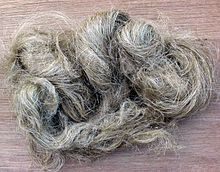 Vlákna konopí setého (Cannabis sativa)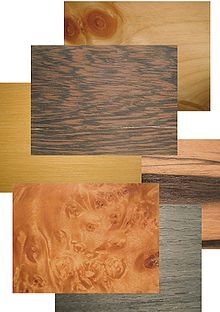 Fotomontáž různých dřevěných desek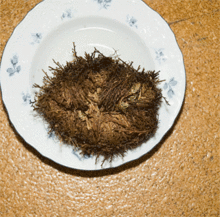  Růže z Jericha (Selaginella lepidophylla)Tradičním herbářem je sbírka sušených rostlin (někdy nabízená digitálně přes internet) na bílých čtvrtkách. S rozvojem botanizování a technických možností se však rozvíjí i možnosti pro kolekce rostlin. V poslední době je to hlavě fotografie a video. Pravdou je že kvalitní herbáře jsou většinou postaveny na suchých rostlinách a obsahují k tomu jako doplněk nějaký jiný typ kolekce. Zde jsou typy herbářů:Sbírka sušených rostlin - tento typ herbářů je nejstarším typem a zároveň v současnosti nejrozšířenějším. Jedná se o sušené rostliny, které jsou zčásti slisované. Bývají položeny na bílém papíru či čtvrtce (schedě), která je opatřena etiketou. Z hlediska uložení na papíru se dělí na: podlepované - vyskytují se v nejstarších kolekcích. Styčná plocha rostliny a papíru je slepena lepidlem;volně pokládané - jsou volně kladeny na papír či do desek;páskované - k podkladu jsou připevněny za jednotlivé větve normovanými pásky papírové lepenky či izolepy;přichycované - jsou přichyceny k povrchu dvěma normovanými pásky přes celou osu rostliny.Sbírka sušených semen a plodů - obsahuje usušená semena a plody, které jsou buď v papírovém pytlíčku přilepeny na čtvrtce (menší), nebo jsou uzavřeny ve skleněných a plastových skleničkách.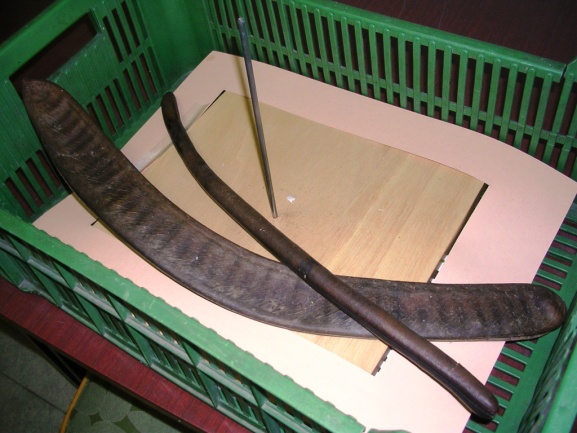 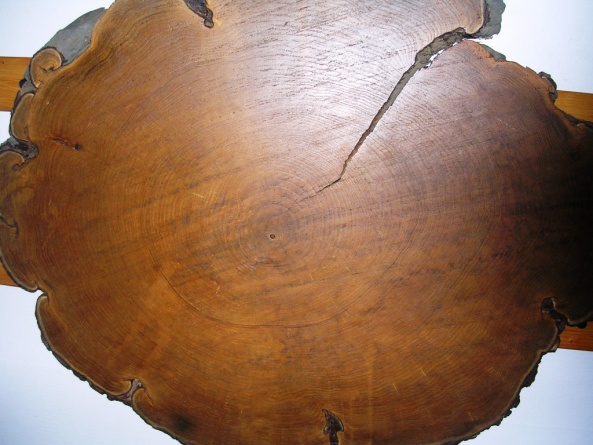 Sbírka ovoce a rostlinných částí v lihu - je tvořena nejčastěji ovocem, které je namočeno v lihu nebo jiném konzervačním roztoku a je umístěno ve skleněném vzduchotěsně uzavřeném válci.Sbírka přírodních vláken - obsahuje sušená surová vlákna rostlinného původu umístěná v papírových krabičkách, či skleněných válcích.Sbírka dřevěných vzorků - obsahuje nejčastěji vzorky dřeva vyleštěné v podobě obdélníkové krychle.Fotografický herbář - obsahuje fotografické vyobrazení rostlin a jejich částí v reálném prostředí. Z hlediska metody zobrazení se dělí na: černobílý - lépe zachycuje některé detaily;barevný - nabízí obraz „skutečné“ reality.Poznámka: kvůli ztrátě kvality barev u barevných fotografií se v poslední době s rozvojem moderní techniky používá digitálních fotografií uložených na datových nosičích. Výhodou je možnost rychlého zobrazení, snadné úpravy a možnost sdílení po internetu. Nevýhodou pak nižší rozlišení, než u klasické fotografie.Sbírka diapozitivů - obsahuje barevná či černobílá vyobrazení rostlin a jejich částí na diapozitivech. Užívá se hlavně při výuce botaniky. V současné době je v bohatších školách nahrazována sbírkou digitálních fotografií nabízených z počítače.Sbírka videa - zachycuje sledovanou rostlinu v jejím typickém habitu. Zachycuje též danou lokalitu, případně některé její vlastnosti. Dělí se na: analogovou - v podobě videokazet a jiných podobných nosičů;digitální - nejčastěji uloženou v počítači.Filatelistický herbář - je tvořen sbírkou známek seřazenou do kolekcí podle různých měřítek (např. herbář plodů, herbář orchidejí, herbář léčivých rostlin, atd.)Typy herbářových sbírek Herbářové sbírky jsou subjednotky herbáře, které bývají seřazeny systematicky.Herbáře V současnosti existuje na světě několik set veřejných herbářů a tisíce neveřejných, patřících soukromým osobám. Každý veřejný herbář má svůj mezinárodní kód složený z velkých písmen a dále osobu odpovědnou, která se nazývá kurátor. Některé herbáře též vydávají vlastní periodikum.Historické herbáře Česko 17. stol. Herbář rostlin ze Sibiře a ruských stepí od Petra Simona Pallase, první herbář vytvořený Čechem.Herbář moravského misionáře Josefa Jiřího Kamela obsahující kolekci rostlin z Filipín, další herbář vytvořený Čechem.počátek 18. stol. Bečovského herbář - první český herbář Jana Františka Bečovského kněze Řádu křížovníků s červenou hvězdou.polovina 18. stol. Boháčův herbář - první regionální herbář (Klatovsko) Jana Nepomuka Boháče.1818 Herbář Národního muzea. Hlavními sběrateli jsou Kašpar Šternberk, Jan Svatopluk a Karel Bořivoj Preslovi, Bedřich Berchtold, Filip Maxmilián Opiz a Václav Beno Seidl.20. léta 19. stol. Do Národního muzea pořízen Haenkeho herbář- sbírky z Filipín, Mexika, Kalifornie a And.1819 Výměnný ústav rostlin. Zakladatelem je F. M. Opiz, slouží pro výměnu herbářových položek a je první svého druhu.19. stol. Centrální herbář Karlovy Univerzity. Vzniká z kolekce Jana Christiana Mikana - rostliny z Čech a okolí Rio de Janeira, kolekce Karla Bořivoje Presla - kapradiny (Polypodiophyta), hvězdnicovité (Asteraceae), bobovité (Fabaceae) a lobelkovité (Lobeliaceae) a kolekce rostlin Severní Ameriky pořízené Janem Palackým.Slovensko 1762 Nejstarší známá slovenská herbářová sbírka mnicha Cypriána z Červeného Kláštora v Pieninách.Současné české herbáře V současné době se v nachází v České republice 43 státních nebo veřejných herbářů. Největším herbářem je pak herbář Karlovy Univerzity obsahující 2 200 000 (2006) herbářových položek z celého světa. Herbář brněnského MZM má asi 1 000 000 položek (2013).Patří sem i houby: 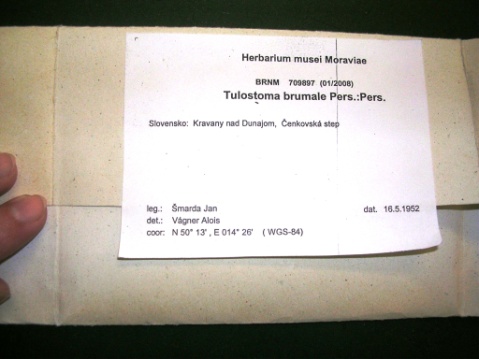 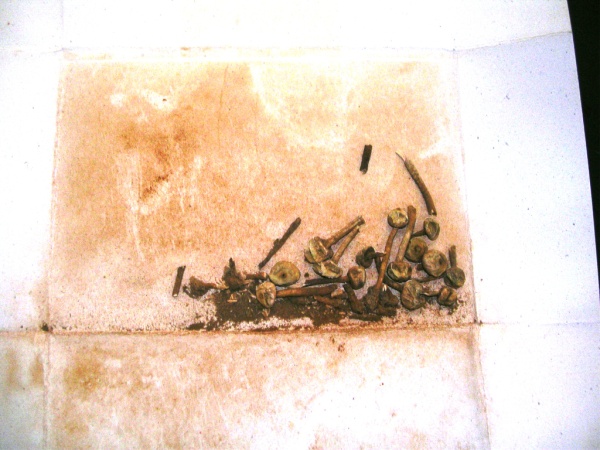 Patří sem i mechy: 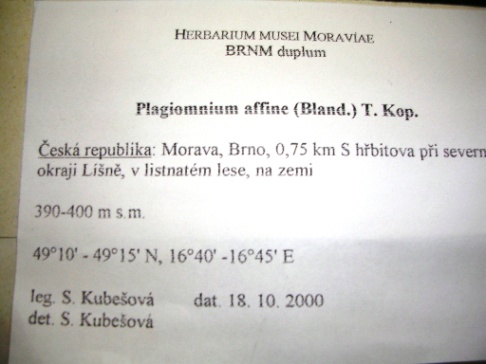 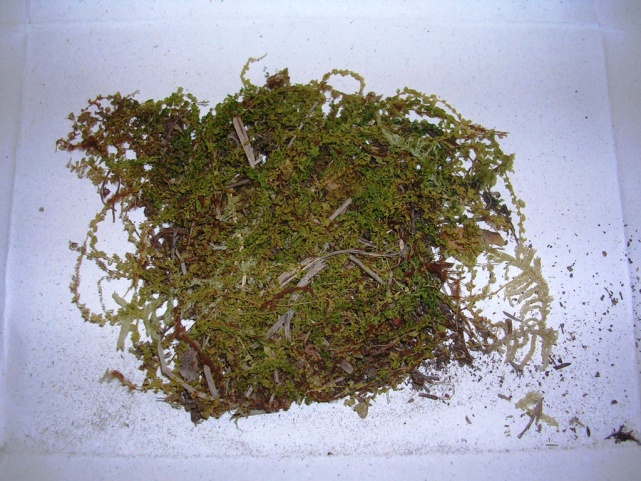 Herbáře MZM: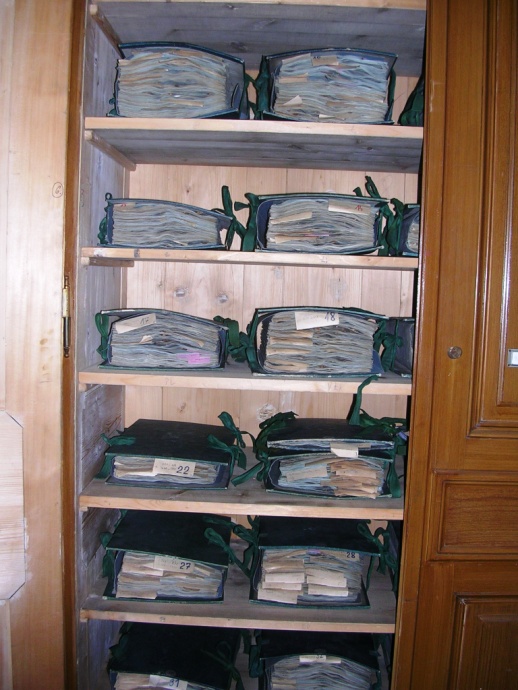 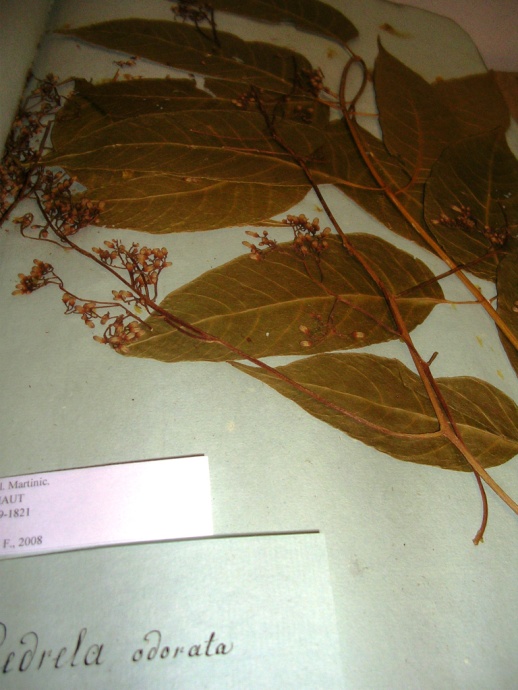 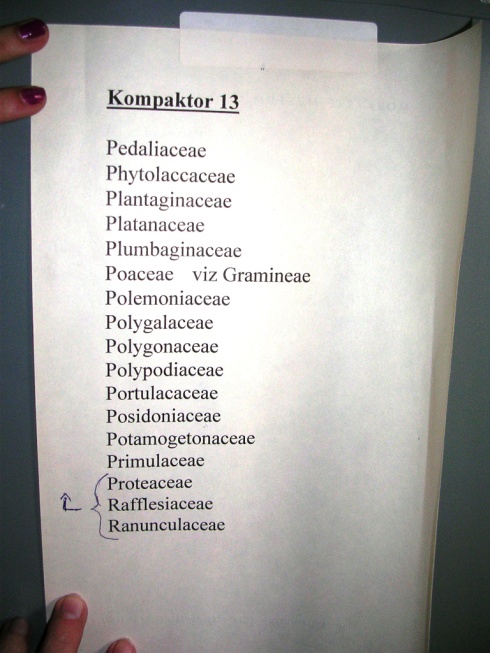 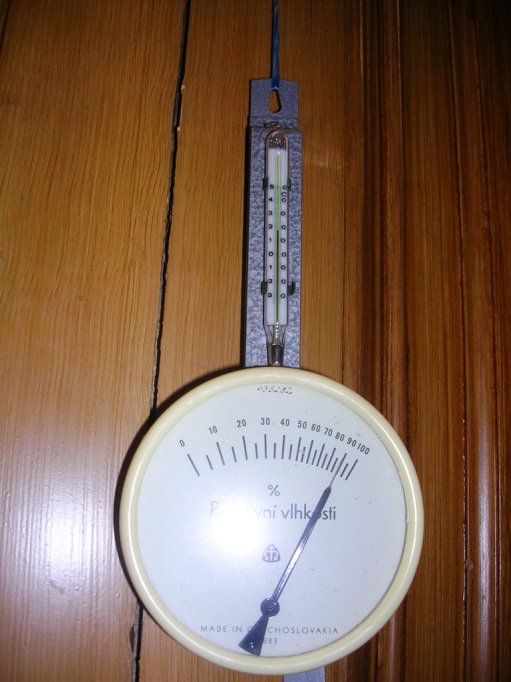 Speciální uzel pro zavazování herbářů (ruská x evropská škola):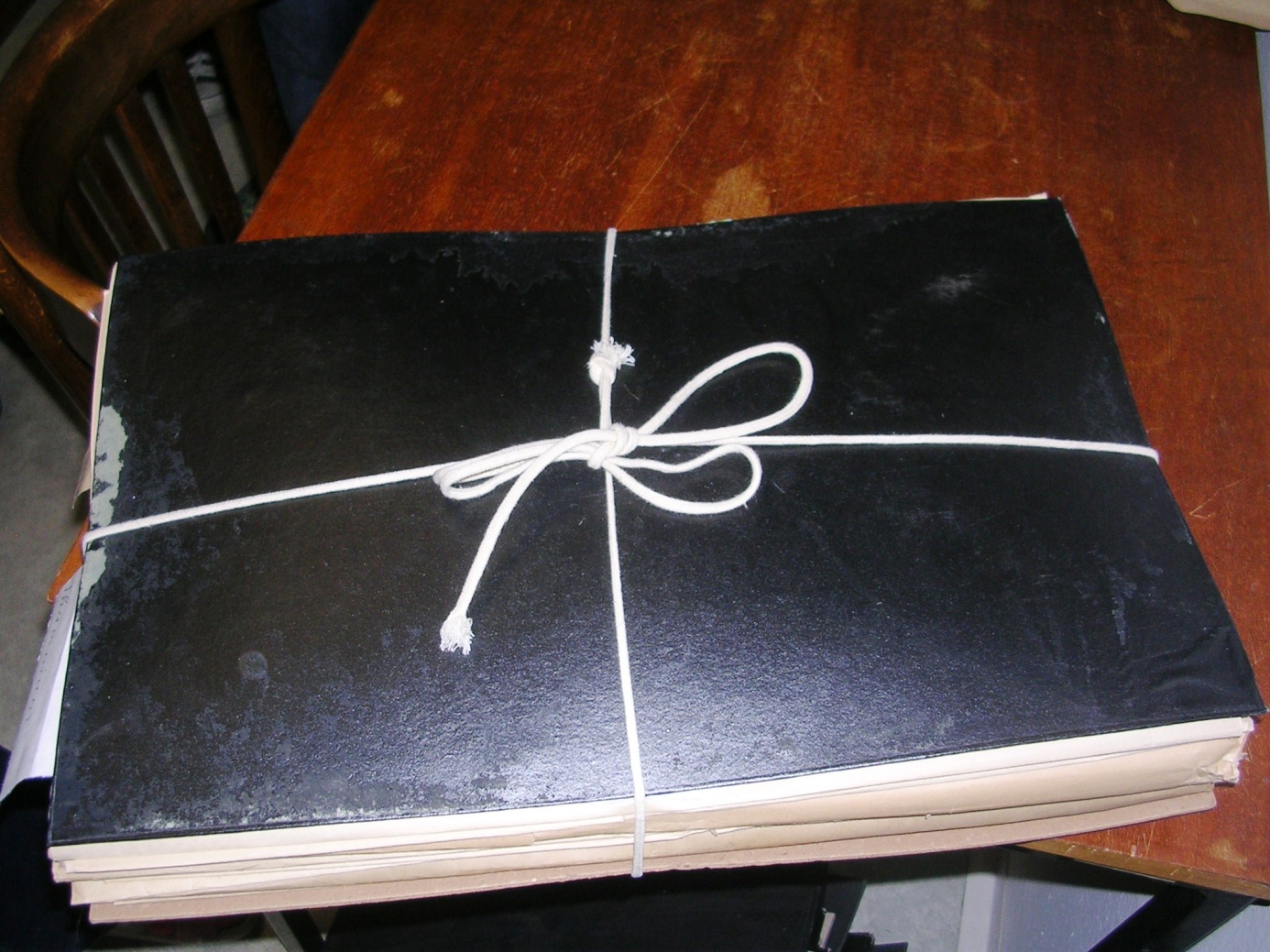 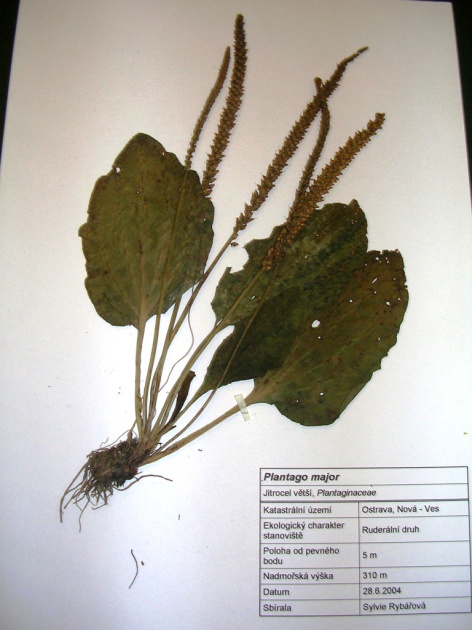 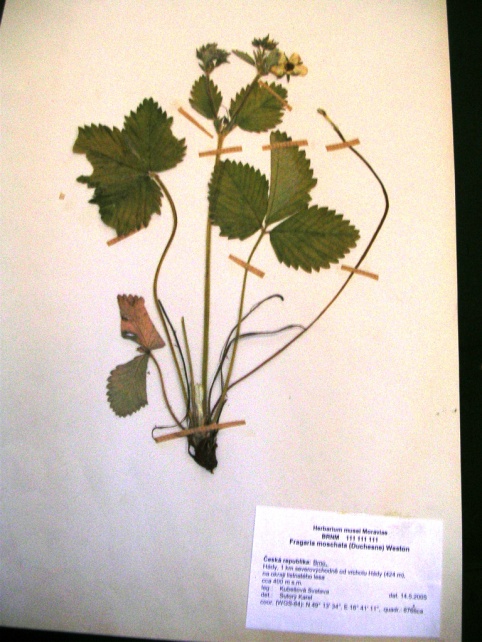 Rady pro založení herbářeVytváření herbáře:- sběr rostliny - snaha o sběr kompletní, typické rostliny. Očistit od nečistot, šetrný transport (např.  v igelitovém sáčku)- sušení rostliny - rostlinu vložit mezi listy savého papíru (pijáky, noviny) , které jsou vloženy mezi  lepenku. Po 2 dnech překládáme rostliny do suchých papírů. Celé sušení může trvat 1 - 2 týdny.- připevnění rostliny - na tvrdší papír pomocí úzkých proužků papírové lepicí pásky.- určení rostliny - pomocí vhodné literatury (Kubát K. a kol.: Klíč ke květeně České republiky, Academia, Praha, 2002). Po určení opatříme rostlinu etiketou (schedou).- údržba sbírky - herbarizované rostliny je třeba chránit před výkyvy teplot a vlhkosti, prachem, výpary chemikálií, plísněmi a napadení živočišnými škůdci -např. červotoč bylinářský a rušník muzejní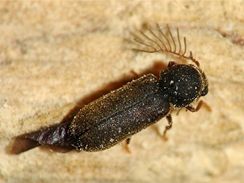 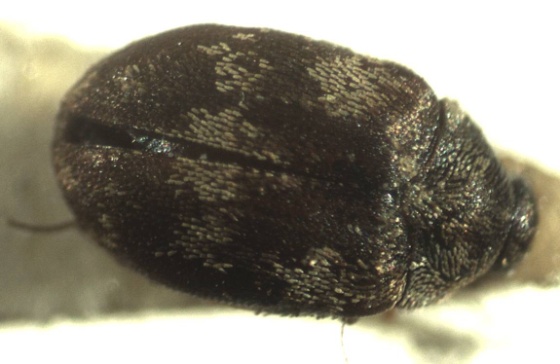 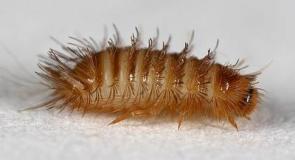 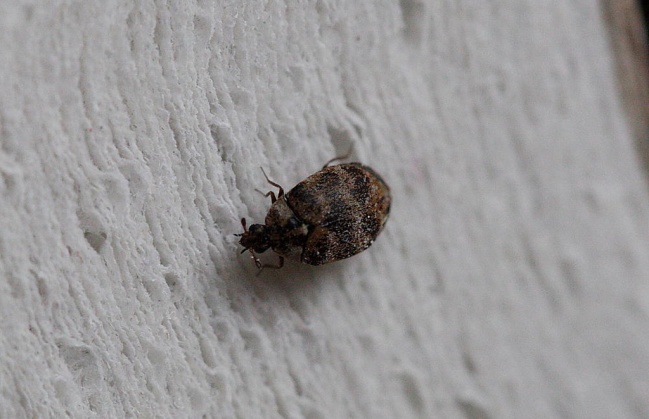 Používá se speciální dezinfekce, kterou se sušené rostliny namoří ( a přítomný hmyz zahubí). Používá se také vymrazování - min. 3 dny při teplotě alespoň -18°C, lépe i -40°C.Etiketa = scheda - musí obsahovat:- jméno rostliny - jako první, a to česky a latinsky (vědecké jméno)- naleziště - přesný popis místa nálezu rostliny, případně souřadnice naleziště- stanoviště - uvést ekologii rostliny - vlhká louka, habřina, skála apod.- nadmořská výška- jméno sběratele, případně i jméno člověka, který rostlinu určoval nebo revidoval- datum sběru rostliny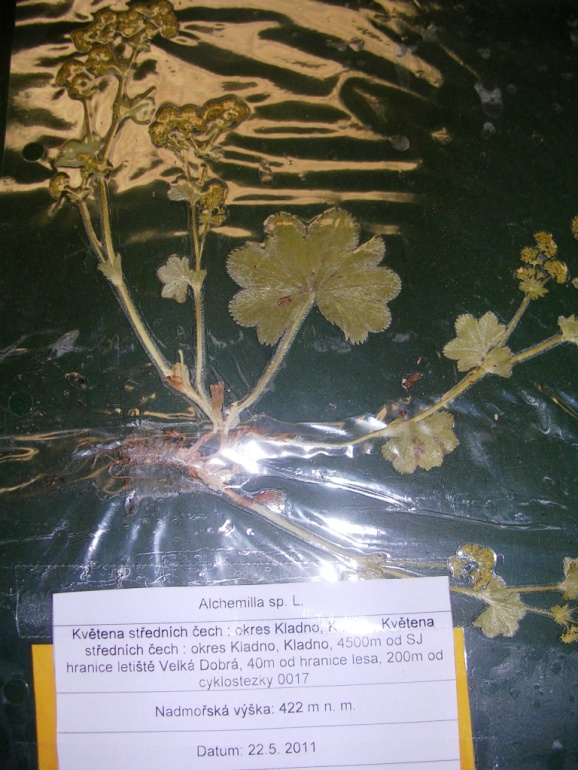 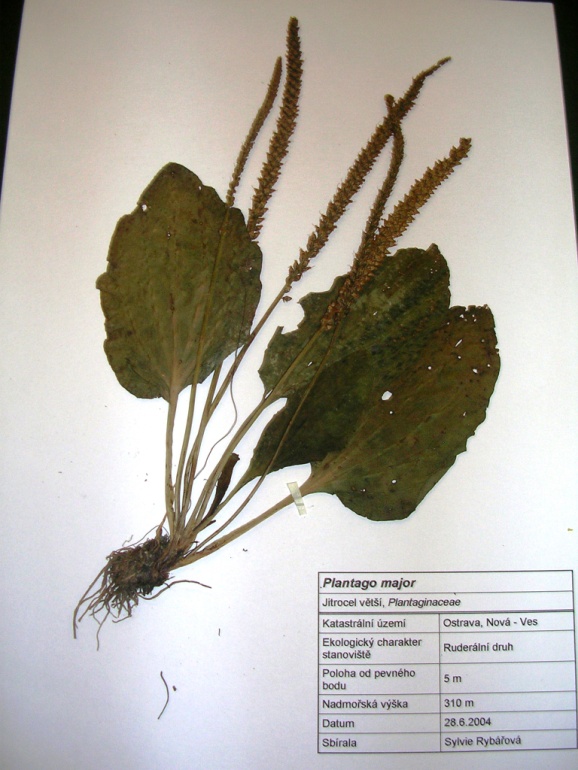 Bryologie v MZM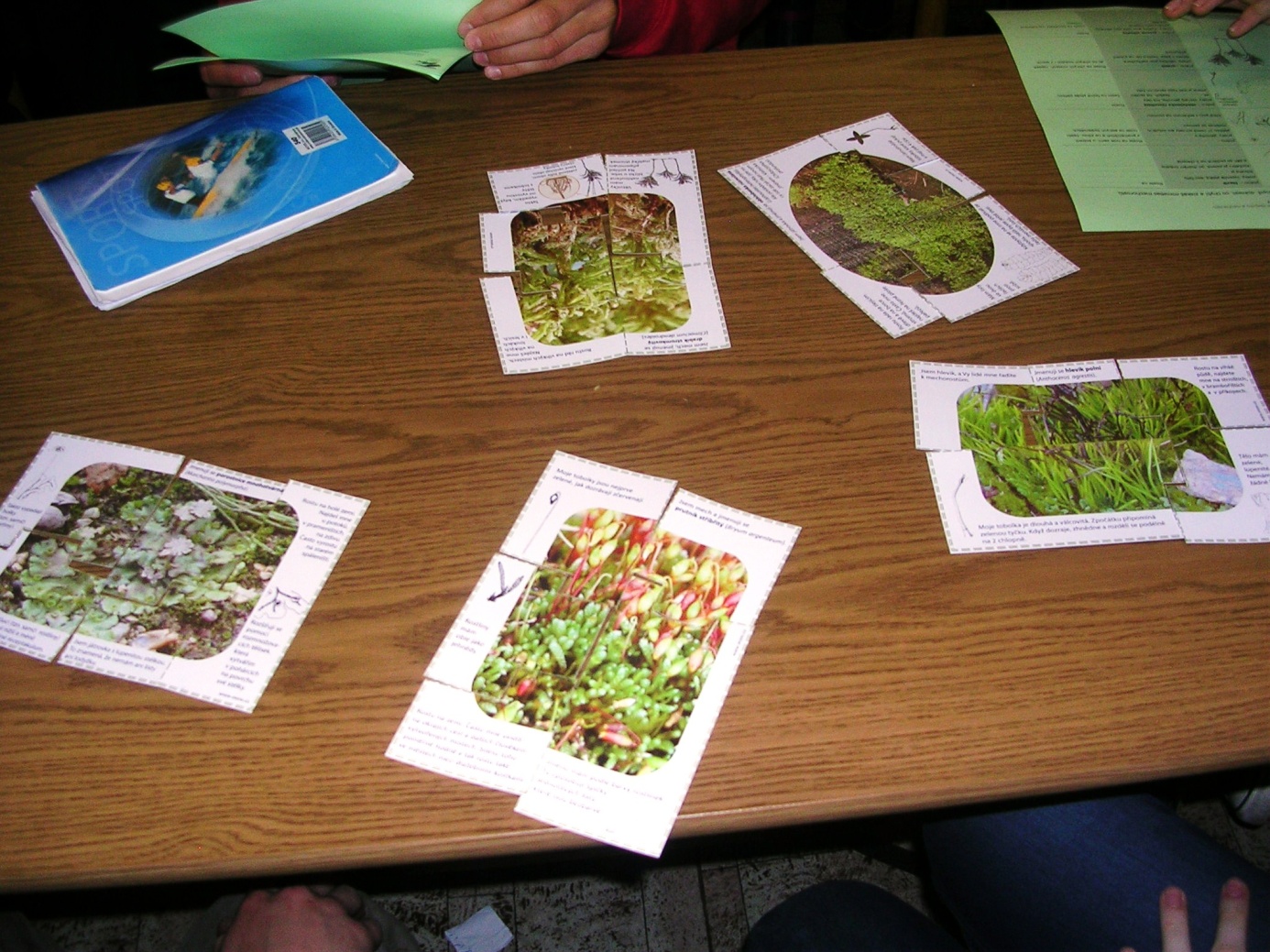 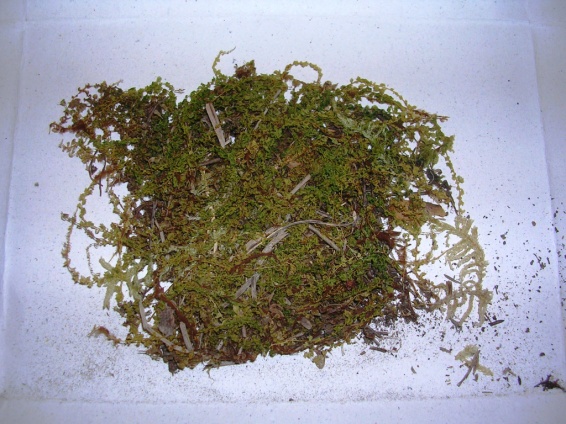 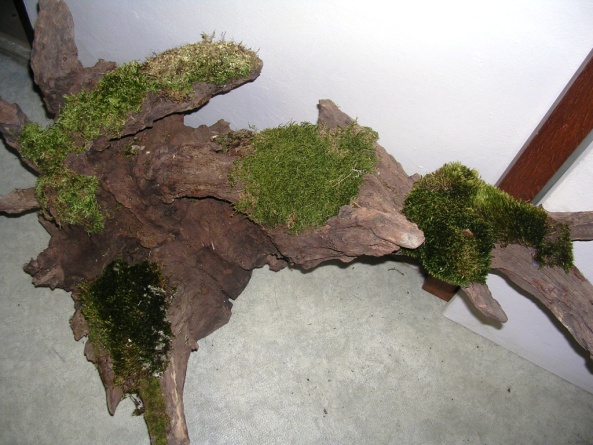 Poznávání a pojmenování 20 typických mechů ČR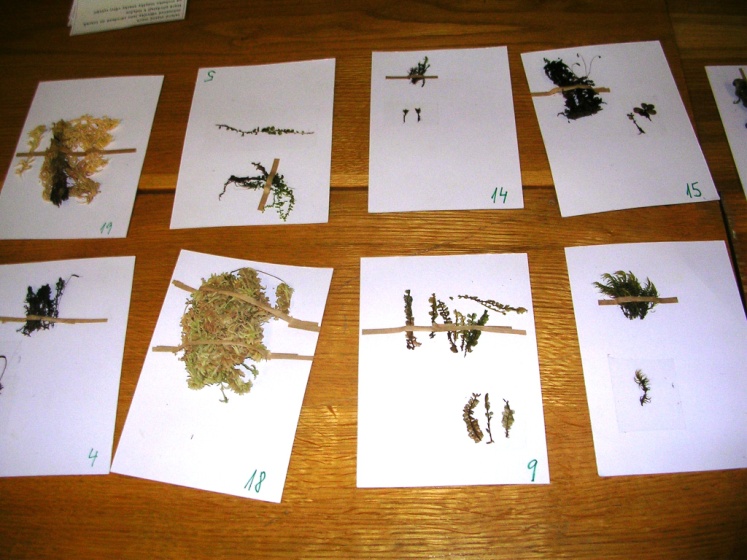 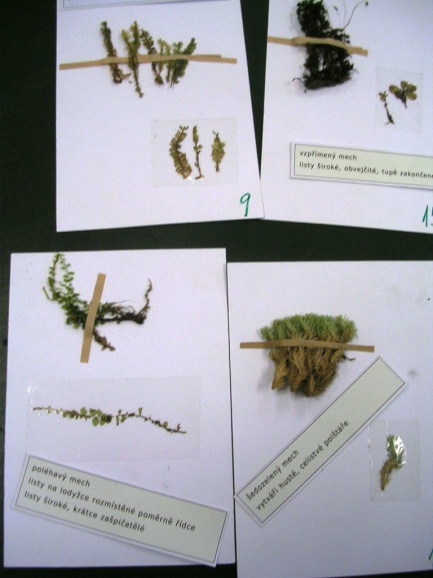 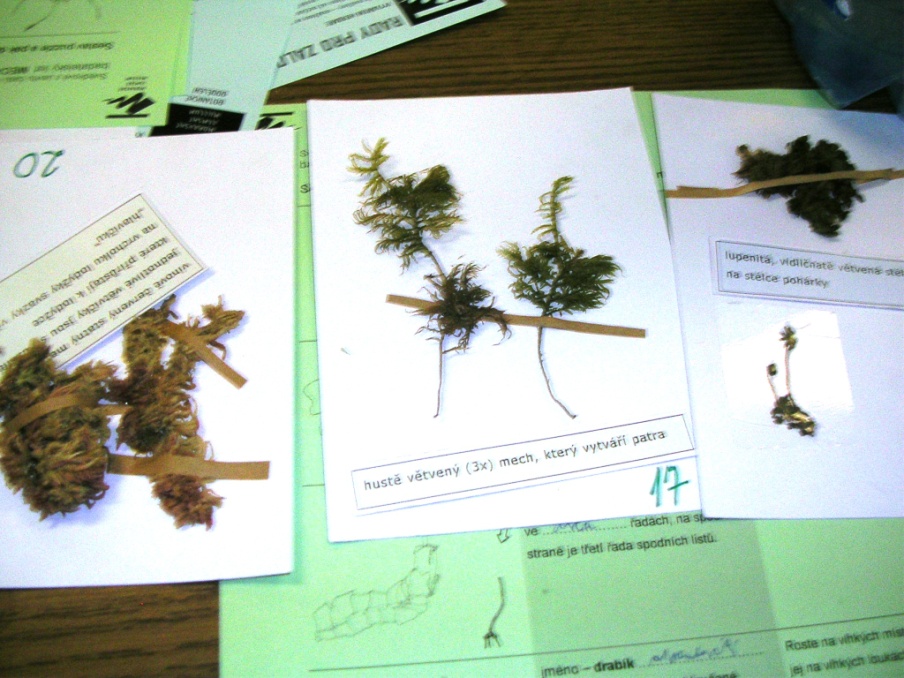 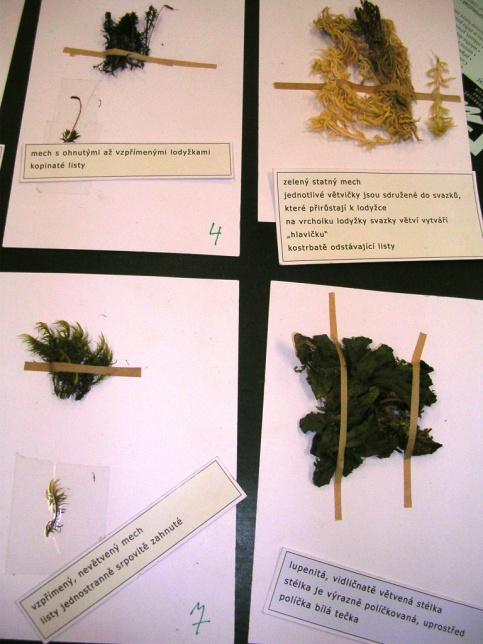 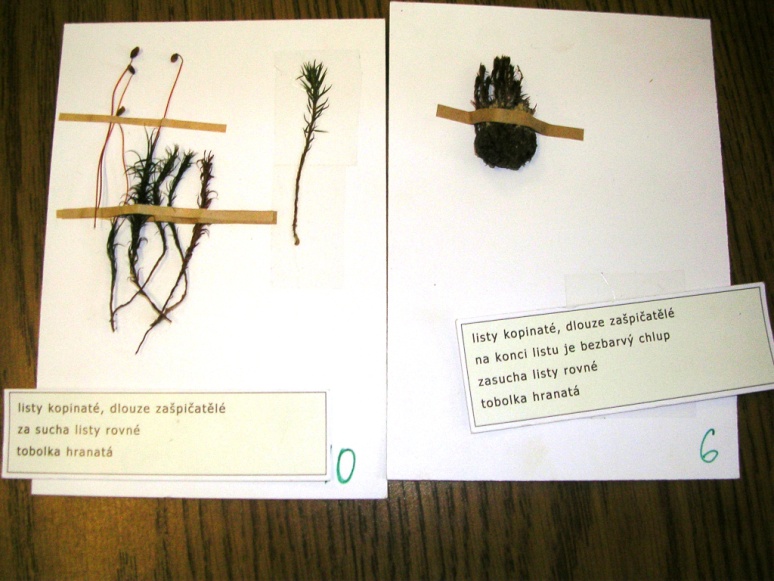 